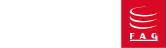 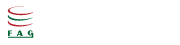 TEXTO 01Desde hace muchos años el verano para mí ha quedado asociado a Galicia, pero sólo en estos últimos cinco años me he sentido de verdad ligado a Galicia a través de la casa en la que paso ahora no sólo parte del verano, sino muchos otros días de las otras estaciones. Hasta entonces había sido una invitada, una huésped. Ahora entro en mí casa y riego y rastrillo esta tierra obstinada en secarse rápidamente, vigilo los árboles que, mortificados por los vientos marítimos, crecen precariamente, contemplo el mar. Desde aquí me he ido desprendiendo de todos los veranos de mi vida, pasados tierra adentro, veranos de piscinas, de largos recorridos por el campo, de tardes lluviosas en el cine y de chocolate caliente en las cafeterías. Todos veranos parecen muy lejanos, en verdad han sido vividos por otra persona. Ahora tengo esto, el mar entre los pinos, el agua helada en la que me sumerjo para salir y sentir el aire inusitadamente cálido, haga o no haga sol, a veces con lluvia o con viento, pero siempre con mucha calidez después del agua halada en la ría. Miro a mi alrededor, oigo voces y sé que lo que me rodea me pertenece ahora, se ha ido metiendo dentro de mí, barriendo, empujando hacia dentro, los otros recuerdos. Mientras miro el mar entre los pinos, pienso que estoy dentro del sueño concebido en todos los veranos de mi infancia. No es cierto que ellos hayan desaparecido; ellos son los responsables de que yo esté aquí ahora, al fin no ya de visita ni de paso, no desprendiéndome de todos mis recuerdos, sino mirándolos desde aquí. Y observo con asombro, dirigiendo la mirada hacia dentro, que yo, que repentinamente me sentí sin raíces en el mundo, trasladaba a la fuerza, obligada a buscar nuevos amigos y nuevos escenarios, me siento como imantada, en este lugar al que me han traído los sueños.1. (UFRGS) – El mejor título para el texto podría ser:a) Los Sueños.b) Veranos Lejanos.c) La Infancia en Galicia.d) Redescubriendo Galicia.e) Junto al Mar.     2. (UFRGS) – Según el texto, es posible afirmar que:a) a la narradora no le gustaba ir a Galicia cuando era pequeña.b) la narradora hace poco tiempo que se siente realmente atraída por Galicia.c) la narradora acaba de descubrir la naturaleza exuberante de Galicia.d) la narradora no quiere recordar los veranos vividos en Galicia.e) la narradora siempre tuvo sus raíces en Galicia.3. (UFRGS) – El texto permite inferir, a respecto de la narradora:a) su edad.b) dónde nació.c) que está feliz viviendo allí.d) su estado civil.e) que es una escritora de vacaciones.4. (UFRGS) – La palabra “ellos” se refiere a:a) recuerdos.b) mar.c) pinos.d) sueño.e) veranos.TEXTO 02: Espejos blancos para caras negras“Parece negro” o “parece indio” son insultos frecuentes en América Latina; y “parece blanco” es un frecuente homenaje. La mezcla con la sangre negra o india “atrasa la raza”; la mezcla con sangre blanca “mejora la especie”. La llamada democracia racial se reduce, en los hechos, a una pirámide social: la cúspide es blanca, o se cree blanca y la base tiene color oscuro.5. Da leitura do texto, pode-se afirmar:a) Na América Latina, inexistem preconceitos contra povos nativos.b) O uso de aspas sugere uma crítica do autor à sociedade etnicamente preconceituosa.c) Chavões racistas contribuem para dissipar posturas discriminatórias.d) A miscigenação tem contribuído para a diminuição dos preconceitos raciais.e) Nas sociedades democráticas, o preconceito racial se reduz a meras expressões linguísticas.   TEXTO 03Conocer la historia sobre textos originales sigue siendo uno de los placeres que atrapa a bibliófilos y entusiasta a cualquier mortal con igual amenidad. La sana costumbre de volcarse a textos añejos que recuerdan anchas o angostas franjas del pasado suele deparar sorpresas y brindar curiosidades y, en muchos casos, engarzar esa historia con los recuerdos de nuestra propia vida. El fenómeno parece estar favorecido desde hace unos años por una evocación de épocas pretéritas donde siempre campea la nostalgia y cuyos efectos se hicieron sentir con igual intensidad sobre el cine y la moda.6. (PUC – Adaptada) – Las palabras atrapa y amenidad son sinónimos de:a) Gusta y libertad.b) Distrae y encanto.c) Aprensa y encanto.d) Genera y felicidad.e) Seduce y delicadeza.7. (UFSC – Adaptada) – Señala la(s) proposición(es) correcta(s) que completa(n) correctamente los vacíos de la frase:Si no la ____________ creado, no _____________ vivir en ella.a) había / podríamos        b) hemos / podemos            c) hubiera / podíad) hubiera / podríamos         e) hubiera / habríamosTEXTO 04: LOS ANIMALESEn la Unión Europea desde el 1º de octubre de 2004 el uso de un pasaporte es obligatorio para los animales que viajan con su dueño en cualquier compañía.AVISO ESPECIAL: en España los animales deben haber sido vacunados contra la rabia antes de su dueño solicitar la documentación. Consultar a un veterinario.8. (ENEM – 2010) De acordo com as informações sobre aeroportos e estações ferroviárias na Europa, uma pessoa que more na Espanha e queira viajar à Alemanha com seu cachorro deve:a) consultar as autoridades para verificar as a possibilidade de viagem.b) ter um certificado especial tirado em outubro de 2004.c) tirar o passaporte do animal e logo vaciná-lo.d) vacinar o animal contra todas as doenças.e) vacinar o animal e depois solicitar o passaporte dele.